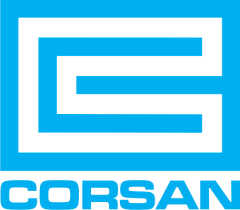 ANEXO IPolítica de Patrocínio – CORSANExp. Interno nºFORMULÁRIO DE INSCRIÇÃO DE PROJETOTítulo do ProjetoIDENTIFICAÇÃO DO PROPONENTEIDENTIFICAÇÃO DO PROPONENTEIDENTIFICAÇÃO DO PROPONENTEIDENTIFICAÇÃO DO PROPONENTEIDENTIFICAÇÃO DO PROPONENTEIDENTIFICAÇÃO DO PROPONENTEIDENTIFICAÇÃO DO PROPONENTEIDENTIFICAÇÃO DO PROPONENTEIDENTIFICAÇÃO DO PROPONENTEIDENTIFICAÇÃO DO PROPONENTEIDENTIFICAÇÃO DO PROPONENTEIDENTIFICAÇÃO DO PROPONENTEIDENTIFICAÇÃO DO PROPONENTEIDENTIFICAÇÃO DO PROPONENTEIDENTIFICAÇÃO DO PROPONENTEIDENTIFICAÇÃO DO PROPONENTEIDENTIFICAÇÃO DO PROPONENTEIDENTIFICAÇÃO DO PROPONENTEIDENTIFICAÇÃO DO PROPONENTEIDENTIFICAÇÃO DO PROPONENTEPESSOA JURÍDICA Instituição/Razão Social Instituição/Razão Social Instituição/Razão Social Instituição/Razão Social Instituição/Razão Social Instituição/Razão Social Instituição/Razão Social Instituição/Razão Social Instituição/Razão Social Instituição/Razão Social CNPJ CNPJ CNPJ CNPJ CNPJPESSOA JURÍDICAPESSOA JURÍDICA Endereço Endereço Endereço Endereço Endereço Endereço Endereço Endereço Endereço Endereço Endereço Endereço Endereço Endereço Endereço Endereço Endereço EndereçoPESSOA JURÍDICAPESSOA JURÍDICA Município Município Município Município Município Município Município Município Município Município UF UF CEPPESSOA JURÍDICAPESSOA JURÍDICA Telefone da Instituição Telefone da Instituição Fax Fax Fax Fax Fax Fax Email corporativo Email corporativo Email corporativo Email corporativoPESSOA JURÍDICA        (___) _______ - _________        (___) _______ - _________        (___) _______ - _________        (___) _______ - _________        (___) _______ - _________        (___) _______ - _________        (___) _______ - _________        (___) _______ - _________        (___) _______ - _________        (___) _______ - _________        (___) _______ - _________ _______ - _________ _______ - _________ _______ - _________ _______ - _________PESSOA JURÍDICA1 Nome do dirigente responsável pelo projeto Nome do dirigente responsável pelo projeto Nome do dirigente responsável pelo projeto Nome do dirigente responsável pelo projeto Nome do dirigente responsável pelo projeto Nome do dirigente responsável pelo projeto Nome do dirigente responsável pelo projeto Nome do dirigente responsável pelo projeto Nome do dirigente responsável pelo projeto Nome do dirigente responsável pelo projeto1111 CPF CPF CPF CPFPESSOA JURÍDICAPESSOA JURÍDICA1 Nº Carteira identidade Data de emissão Data de emissão Data de emissão Data de emissão Data de emissão Data de emissão Órgão expedidor Órgão expedidor Órgão expedidor Órgão expedidor Órgão expedidor Órgão expedidorPESSOA JURÍDICA              _____/_____/______              _____/_____/______              _____/_____/______              _____/_____/______              _____/_____/______              _____/_____/______              _____/_____/______              _____/_____/______PESSOA JURÍDICA1 Telefone do dirigente Telefone do dirigente Telefone do dirigente Telefone do dirigente Telefone do dirigente Telefone celular do dirigente Telefone celular do dirigente Telefone celular do dirigente Telefone celular do dirigente Telefone celular do dirigente Telefone celular do dirigente Telefone celular do dirigente Telefone celular do dirigente Telefone celular do dirigente Telefone celular do dirigente Telefone celular do dirigente Telefone celular do dirigentePESSOA JURÍDICA(___) _______ - __________(___) _______ - __________(___) _______ - __________(___) _______ - __________(___) _______ - __________        (___) _______ - _________        (___) _______ - _________        (___) _______ - _________        (___) _______ - _________        (___) _______ - _________        (___) _______ - _________        (___) _______ - _________        (___) _______ - _________        (___) _______ - _________        (___) _______ - _________        (___) _______ - _________        (___) _______ - _________        (___) _______ - _________PESSOA JURÍDICA Email do dirigente Email do dirigente Email do dirigente Email do dirigente Email do dirigente Email do dirigente Email do dirigente Email do dirigente Email do dirigente Cargo ou Função Cargo ou Função Cargo ou Função Cargo ou Função Cargo ou Função Cargo ou FunçãoPESSOA JURÍDICAPESSOA JURÍDICA1 Endereço Residencial Endereço Residencial Endereço Residencial Endereço Residencial Endereço Residencial Endereço Residencial Endereço Residencial Endereço Residencial Endereço Residencial Endereço Residencial Endereço Residencial Endereço Residencial Endereço Residencial Endereço Residencial Endereço Residencial Endereço Residencial Endereço Residencial Endereço ResidencialPESSOA JURÍDICAPESSOA JURÍDICA Cidade Cidade Cidade Cidade Cidade Cidade Cidade UF UF UF CEP CEP CEPPESSOA JURÍDICAPESSOA FÍSICA Nome Nome Nome Nome Nome Nome Nome CPF CPF CPF CPF CPF CPF CPFPESSOA FÍSICAPESSOA FÍSICA N.º Carteira Identidade Data de emissão Data de emissão Data de emissão Data de emissão Data de emissão Órgão Expedidor Órgão Expedidor Órgão Expedidor Órgão Expedidor Órgão Expedidor Órgão Expedidor Órgão ExpedidorPESSOA FÍSICA           _____/_____/______           _____/_____/______           _____/_____/______           _____/_____/______           _____/_____/______PESSOA FÍSICA2 Telefone Telefone Telefone Telefone celular  Telefone celular  Telefone celular  Telefone celular  Telefone celular  Telefone celular  Telefone celular  Telefone celular  Telefone celular  FaxPESSOA FÍSICA(___) _______ - _________(___) _______ - _________(___) _______ - _________       (___) _______ - _________       (___) _______ - _________       (___) _______ - _________       (___) _______ - _________       (___) _______ - _________       (___) _______ - _________       (___) _______ - _________       (___) _______ - _________       (___) _______ - _________       (___) _______ - _________      (___) _______ - _________      (___) _______ - _________PESSOA FÍSICA Endereço Eletrônico (E-mail) Endereço Eletrônico (E-mail) Endereço Eletrônico (E-mail) Endereço Eletrônico (E-mail) Endereço Eletrônico (E-mail) Endereço Eletrônico (E-mail) Endereço Eletrônico (E-mail) Endereço Eletrônico (E-mail) Endereço Eletrônico (E-mail) Profissão Profissão Profissão ProfissãoPESSOA FÍSICAPESSOA FÍSICA Endereço residencial Endereço residencial Endereço residencial Endereço residencial Endereço residencial Endereço residencial Endereço residencial Endereço residencial Endereço residencial Endereço residencial Endereço residencial Endereço residencial Endereço residencial Endereço residencial Endereço residencialPESSOA FÍSICAPESSOA FÍSICA2 Cidade Cidade Cidade Cidade Cidade UF UF UF UF22   CEP   CEP   CEPPESSOA FÍSICALEIS DE INCENTIVOLEIS DE INCENTIVOLEIS DE INCENTIVOLEIS DE INCENTIVOLeiN. Processo de EnquadramentoData do EnquadramentoPrazo e valor autorizado para Captação3ÁREA GEOGRÁFICA DE ABRANGÊNCIAÁREA GEOGRÁFICA DE ABRANGÊNCIAÁREA GEOGRÁFICA DE ABRANGÊNCIAÁREA GEOGRÁFICA DE ABRANGÊNCIA1. Estadual (indique o nome do município)Reservado à CORSAN  Nº economias             Arrecadação                CADINReservado à CORSAN  Nº economias             Arrecadação                CADINReservado à CORSAN  Nº economias             Arrecadação                CADIN2. Nacional (indique o estado e município) Período de execução (nº de dias necessários para realização do projeto) Período de execução (nº de dias necessários para realização do projeto) Período de execução (nº de dias necessários para realização do projeto) Período de execução (nº de dias necessários para realização do projeto) Período de execução (nº de dias necessários para realização do projeto) ________________ Dias ________________ Dias ________________ Dias ________________ Dias ________________ Dias Data Início  Data Início  Data Início  Data Término                     ______ /______ /________                    ______ /______ /________                    ______ /______ /________                     ______ /______ /________ Duração em minutos (para produção audiovisual) Duração em minutos (para produção audiovisual) Duração em minutos (para produção audiovisual) Duração em minutos (para produção audiovisual) Duração em minutos (para produção audiovisual)RESUMO DO ORÇAMENTO FÍSICO-FINANCEIRORESUMO DO ORÇAMENTO FÍSICO-FINANCEIRORESUMO DO ORÇAMENTO FÍSICO-FINANCEIROReservado à CORSANReservado à CORSANVALOR TOTAL DO PROJETOR$________________________V.LIV.RPVALOR PLEITEADOR$________________________VALOR A SER CAPTADO DE OUTRAS FONTESR$_____________6RETORNO/CONTRAPARTIDAS OFERECIDAS AO PATROCINADOR (Especificar a cota)RETORNO/CONTRAPARTIDAS OFERECIDAS AO PATROCINADOR (Especificar a cota)RETORNO/CONTRAPARTIDAS OFERECIDAS AO PATROCINADOR (Especificar a cota)RETORNO/CONTRAPARTIDAS OFERECIDAS AO PATROCINADOR (Especificar a cota)AtividadeAtividadeAtividadeAtividadeQtd66  RELATÓRIO DE CUSTOS DO PROJETO/EVENTO  RELATÓRIO DE CUSTOS DO PROJETO/EVENTO  RELATÓRIO DE CUSTOS DO PROJETO/EVENTO  RELATÓRIO DE CUSTOS DO PROJETO/EVENTOÍtemÍtemÍtemValorValorValor52.52.OBSERVAÇÕES ADICIONAISOBSERVAÇÕES ADICIONAISOBSERVAÇÕES ADICIONAISOBSERVAÇÕES ADICIONAIS53.DECLARAÇÕES OBRIGATÓRIASDECLARAÇÕES OBRIGATÓRIASDECLARAÇÕES OBRIGATÓRIASDECLARAÇÕES OBRIGATÓRIASDECLARAÇÕES OBRIGATÓRIAS Declaro estar ciente de todo o conteúdo da Política de Patrocínio;54. Declaro que em todo o material de apresentação e divulgação do projeto, ajustados nas contrapartidas, constarão obrigatoriamente as logomarcas da CORSAN e do Governo do Estado do Rio Grande do Sul, conforme Manual de Identidade Visual de ambos;55. Declaro estar ciente de que todo o material de divulgação, antes da sua veiculação, deverá ser apresentado à Assessoria de Comunicação Social da CORSAN para a devida aprovação da utilização da logomarca;Declaro que todas as informações aqui prestadas, no projeto e em seus anexos, são verdadeiras e de minha responsabilidade, podendo, a qualquer momento, ser comprovadas;Declaro estar ciente de que preciso informar a Assessoria de Comunicação Social da CORSAN com brevidade, sobre qualquer alteração nos itens da contrapartida proposta neste documento ou no Contrato de Patrocínios; Declaro estar ciente de que, a prestação de contas deve ser entregue até o dia 20 de cada mês, respeitando o prazo máximo de 60 dias após o término do evento/projeto.Declaro que o projeto/evento apresentado cumpre o que estabelece as leis referentes à acessibilidade e a inclusão social. Declaro estar ciente de todo o conteúdo da Política de Patrocínio;54. Declaro que em todo o material de apresentação e divulgação do projeto, ajustados nas contrapartidas, constarão obrigatoriamente as logomarcas da CORSAN e do Governo do Estado do Rio Grande do Sul, conforme Manual de Identidade Visual de ambos;55. Declaro estar ciente de que todo o material de divulgação, antes da sua veiculação, deverá ser apresentado à Assessoria de Comunicação Social da CORSAN para a devida aprovação da utilização da logomarca;Declaro que todas as informações aqui prestadas, no projeto e em seus anexos, são verdadeiras e de minha responsabilidade, podendo, a qualquer momento, ser comprovadas;Declaro estar ciente de que preciso informar a Assessoria de Comunicação Social da CORSAN com brevidade, sobre qualquer alteração nos itens da contrapartida proposta neste documento ou no Contrato de Patrocínios; Declaro estar ciente de que, a prestação de contas deve ser entregue até o dia 20 de cada mês, respeitando o prazo máximo de 60 dias após o término do evento/projeto.Declaro que o projeto/evento apresentado cumpre o que estabelece as leis referentes à acessibilidade e a inclusão social. Declaro estar ciente de todo o conteúdo da Política de Patrocínio;54. Declaro que em todo o material de apresentação e divulgação do projeto, ajustados nas contrapartidas, constarão obrigatoriamente as logomarcas da CORSAN e do Governo do Estado do Rio Grande do Sul, conforme Manual de Identidade Visual de ambos;55. Declaro estar ciente de que todo o material de divulgação, antes da sua veiculação, deverá ser apresentado à Assessoria de Comunicação Social da CORSAN para a devida aprovação da utilização da logomarca;Declaro que todas as informações aqui prestadas, no projeto e em seus anexos, são verdadeiras e de minha responsabilidade, podendo, a qualquer momento, ser comprovadas;Declaro estar ciente de que preciso informar a Assessoria de Comunicação Social da CORSAN com brevidade, sobre qualquer alteração nos itens da contrapartida proposta neste documento ou no Contrato de Patrocínios; Declaro estar ciente de que, a prestação de contas deve ser entregue até o dia 20 de cada mês, respeitando o prazo máximo de 60 dias após o término do evento/projeto.Declaro que o projeto/evento apresentado cumpre o que estabelece as leis referentes à acessibilidade e a inclusão social. Declaro estar ciente de todo o conteúdo da Política de Patrocínio;54. Declaro que em todo o material de apresentação e divulgação do projeto, ajustados nas contrapartidas, constarão obrigatoriamente as logomarcas da CORSAN e do Governo do Estado do Rio Grande do Sul, conforme Manual de Identidade Visual de ambos;55. Declaro estar ciente de que todo o material de divulgação, antes da sua veiculação, deverá ser apresentado à Assessoria de Comunicação Social da CORSAN para a devida aprovação da utilização da logomarca;Declaro que todas as informações aqui prestadas, no projeto e em seus anexos, são verdadeiras e de minha responsabilidade, podendo, a qualquer momento, ser comprovadas;Declaro estar ciente de que preciso informar a Assessoria de Comunicação Social da CORSAN com brevidade, sobre qualquer alteração nos itens da contrapartida proposta neste documento ou no Contrato de Patrocínios; Declaro estar ciente de que, a prestação de contas deve ser entregue até o dia 20 de cada mês, respeitando o prazo máximo de 60 dias após o término do evento/projeto.Declaro que o projeto/evento apresentado cumpre o que estabelece as leis referentes à acessibilidade e a inclusão social. Declaro estar ciente de todo o conteúdo da Política de Patrocínio;54. Declaro que em todo o material de apresentação e divulgação do projeto, ajustados nas contrapartidas, constarão obrigatoriamente as logomarcas da CORSAN e do Governo do Estado do Rio Grande do Sul, conforme Manual de Identidade Visual de ambos;55. Declaro estar ciente de que todo o material de divulgação, antes da sua veiculação, deverá ser apresentado à Assessoria de Comunicação Social da CORSAN para a devida aprovação da utilização da logomarca;Declaro que todas as informações aqui prestadas, no projeto e em seus anexos, são verdadeiras e de minha responsabilidade, podendo, a qualquer momento, ser comprovadas;Declaro estar ciente de que preciso informar a Assessoria de Comunicação Social da CORSAN com brevidade, sobre qualquer alteração nos itens da contrapartida proposta neste documento ou no Contrato de Patrocínios; Declaro estar ciente de que, a prestação de contas deve ser entregue até o dia 20 de cada mês, respeitando o prazo máximo de 60 dias após o término do evento/projeto.Declaro que o projeto/evento apresentado cumpre o que estabelece as leis referentes à acessibilidade e a inclusão social. Declaro estar ciente de todo o conteúdo da Política de Patrocínio;54. Declaro que em todo o material de apresentação e divulgação do projeto, ajustados nas contrapartidas, constarão obrigatoriamente as logomarcas da CORSAN e do Governo do Estado do Rio Grande do Sul, conforme Manual de Identidade Visual de ambos;55. Declaro estar ciente de que todo o material de divulgação, antes da sua veiculação, deverá ser apresentado à Assessoria de Comunicação Social da CORSAN para a devida aprovação da utilização da logomarca;Declaro que todas as informações aqui prestadas, no projeto e em seus anexos, são verdadeiras e de minha responsabilidade, podendo, a qualquer momento, ser comprovadas;Declaro estar ciente de que preciso informar a Assessoria de Comunicação Social da CORSAN com brevidade, sobre qualquer alteração nos itens da contrapartida proposta neste documento ou no Contrato de Patrocínios; Declaro estar ciente de que, a prestação de contas deve ser entregue até o dia 20 de cada mês, respeitando o prazo máximo de 60 dias após o término do evento/projeto.Declaro que o projeto/evento apresentado cumpre o que estabelece as leis referentes à acessibilidade e a inclusão social.Data / LocalNome Completo do ProponenteAssinatura do ProponenteDESCRITIVO TÉCNICO - CORSANDESCRITIVO TÉCNICO - CORSANDESCRITIVO TÉCNICO - CORSANDESCRITIVO TÉCNICO - CORSANDESCRITIVO TÉCNICO - CORSAN                                         APROVADO                                                             REPROVADO                                         APROVADO                                                             REPROVADO                                         APROVADO                                                             REPROVADO                                         APROVADO                                                             REPROVADO                                         APROVADO                                                             REPROVADO                                         APROVADO                                                             REPROVADO